Πρόσκληση - Ανακοίνωσηγια τη σύνταξη Μητρώου Ευάλωτων ομάδων ΠολιτώνΚαλούμε όλους όσους ανήκουν σε Ευάλωτες Ομάδες Πολιτών (ΑμεΑ, υπέργηροι, κ.λ.π), και διαβιούν σε δομημένες περιοχές, των οποίων οι κατοικίες συνορεύουν ή έχουν μεγάλη εγγύτητα με δάση ή δασικές εκτάσεις και το επιθυμούν, να επικοινωνήσουν με το Δήμο προκειμένου να ενταχθούν στο Μητρώο Ευάλωτων Ομάδων Πολιτών, το οποίο θα ενεργοποιηθεί μόνο σε περίπτωση απόφασης οργανωμένης απομάκρυνσης πολιτών από την περιοχή τους, στην περίπτωση φυσικών καταστροφών.Η ανωτέρω πρόσκληση πραγματοποιείται στο πλαίσιο σύνταξης του Ειδικού Σχεδίου για την οργανωμένη προληπτική απομάκρυνση πολιτών, σύμφωνα με την  παρ. 4, άρθ. 23, Ν.4662/2020, και του υπ’αριθμ. Α1161/2023 εγγράφου Γ.Γ.Π.Π.. Σκοπός του Σχεδίου αυτού είναι να ενημερώνονται εγκαίρως και με ασφάλεια για την άμεση και συντονισμένη απομάκρυνσή τους σε περίπτωση φυσικών καταστροφών ή ακραίων καιρικών φαινομένων, σε περίπτωση που κριθεί αναγκαία η εφαρμογή του μέτρου της «Οργανωμένης προληπτικής απομάκρυνσης πολιτών» στην περιοχή που διαβιούν. Για την ένταξή τους στο Μητρώο, τα άτομα που ανήκουν στις Ευάλωτες Ομάδες ή οι προσωπικοί βοηθοί τους, ή τα άμεσα συγγενικά τους πρόσωπα καλούνται να δηλώσουν τα κάτωθι στοιχεία: (διεύθυνση κατοικίας, κατηγορία αναπηρίας (κώφωση, τύφλωση, κλπ) ή ευαλωτότητας, τα στοιχεία επικοινωνίας των προσωπικών βοηθών ή των άμεσα συγγενικών τους προσώπων καθώς και το μεταφορικό μέσο που απαιτείται σε περίπτωση μετακίνησής τους (π.χ. μετακίνηση με επιβατικό αυτοκίνητο, ασθενοφόρο κ.λπ.).Τα στοιχεία αυτά αποτελούν καθοριστικής σημασίας παράμετρο για τη δρομολόγηση της μετακίνησης των Ευάλωτων Ομάδων πολιτών καθώς επιτρέπει τον ορθό προγραμματισμό των μέσων  του Δήμου κ.λ.π, στην περίπτωση που απαιτηθεί η συνδρομή τους, τόσο κατά την αρχική απομάκρυνση των ατόμων από την περιοχή όσο και κατά την επιστροφή τους στο χώρο διαμονής τους όταν πλέον θα έχει παρέλθει ο κίνδυνος.Το Μητρώο θα τηρείται στον Δήμο, σε έντυπη και ηλεκτρονική μορφή, δεν θα δημοσιοποιηθεί καθ’ οιονδήποτε τρόπο και τα στοιχεία που περιλαμβάνει θα χρησιμοποιηθούν μόνο για τους ανωτέρω αναφερόμενους σκοπούς, ήτοι για την έγκαιρη ενημέρωση και συντονισμένη απομάκρυνση των ατόμων που έχουν ενταχθεί σε αυτό, σε περίπτωση έκτακτης ανάγκης. Πιο συγκεκριμένα, το Μητρώο θα τεθεί ως Παράρτημα στα Ειδικά Σχέδια Οργανωμένης Προληπτικής Απομάκρυνσης Πολιτών του Δήμου και θα διαβιβαστεί στους υπόλοιπους, κατά τόπο, δημόσιους φορείς, που εμπλέκονται στο συντονισμό της δράσης για την οργανωμένη απομάκρυνση των πολιτών σε περίπτωση έκτακτης ανάγκης  (ήτοι Περιφέρεια, Αστυνομία, Πυροσβεστική, ΕΚΑΒ κ.λπ.).Η ένταξη στο Μητρώο πραγματοποιείται με την κατάθεση Αίτησης - Υπεύθυνης Δήλωσης, στην οποία εκτός των ανωτέρω στοιχείων, δηλώνεται εγγράφως και η συγκατάθεσή των αιτούντων για την τήρηση των δεδομένων τους στο Μητρώο.Οι αιτήσεις θα υποβάλλονται έως 30-6-2024 (αρχική φάση): α)στο Αυτοτελές Γραφείο Πολιτικής Προστασίας του Δήμου Καλαμάτας (Αθηνών 99, Δημαρχείο, Α’ κτίριο, γ’ όροφος, γραφείο 314)β) στο Κέντρο Κοινότητας του Δήμου Καλαμάτας (Αθηνών 99, Δημαρχείο, Β’ κτίριο, Ισόγειο, γραφείο)γ) στο ΚΕΠ του Δήμου Καλαμάτας (Αριστομένους 28- Ιστορικό Δημαρχείο)δ) στο ΚΕΠ Αρφαρώνε) στο ΚΕΠ Θουρίαςστ) στο ΚΔΑΠΜΕΑ του Δήμου Καλαμάταςζ) μέσω ηλεκτρονικού ταχυδρομείου (m.koukouli@kalamata.gr)Για περαιτέρω διευκρινίσεις ή επιπλέον πληροφορίες μπορείτε να επικοινωνήσετε στα τηλέφωνα 221360707 ή 2721360787.Ο ΑΝΤΙΔΗΜΑΡΧΟΣΠΟΛΙΤΙΚΗΣ ΠΡΟΣΤΑΣΙΑΣ & ΔΗΜΟΤΙΚΗΣ ΑΣΤΥΝΟΜΙΑΣΠΑΝΤΕΛΗΣ ΔΡΟΥΓΑΣΑποδέκτες (για ενέργεια):- Αυτοτελές Γραφείο Επικοινωνίας,Δημοσίων Σχέσεων και Επικοινωνίας του Δήμου Καλαμάτας (για δημοσίευση στην ιστοσελίδα και κοινωνικά δίκτυα)- Μ.Μ.Ε.- Κέντρο Κοινότητας Δήμου Καλαμάτας- Ανάρτηση σε όλα τα Δημοτικάκτίρια του Δήμου Κοινοποίηση-Γραφείο Δημάρχου-Αντιδήμαρχο Πολ. Προστασίας Δήμου-Πρόεδροι Κοινοτήτων-Σύλλογοι ΑΜΕΑ Καλαμάτας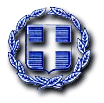 ΕΛΛΗΝΙΚΗ ΔΗΜΟΚΡΑΤΙΑΝΟΜΟΣ ΜΕΣΣΗΝΙΑΣΔΗΜΟΣ  ΚΑΛΑΜΑΤΑΣΑΥΤΟΤΕΛΕΣ ΓΡΑΦΕΙΟΠΟΛΙΤΙΚΗΣ ΠΡΟΣΤΑΣΙΑΣΤαχ. Δ/νση :  Αθηνών 99, ΚαλαμάταΤαχ. Κώδικας:  241 00Πληροφορίες: Ε. ΚουκούληΤηλέφωνο :      2721360707Email:m.koukouli@kalamata.grΕΞΑΙΡΕΤΙΚΑ ΕΠΕΙΓΟΝ ΠΡΟΣ: Όπως Πίνακας Αποδεκτών